Министерство образования и науки Челябинской областиГосударственное бюджетное профессиональное образовательное учреждение«Южно-Уральский многопрофильный колледж»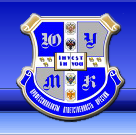 МЕТОДИЧЕСКИЕ УКАЗАНИЯ ПО ВЫПОЛНЕНИЮ ПРАКТИЧЕСКИХ заданий РАСЧЕТА РЕЖИМА ОБЖАТИЙ БЛЮМИНГАПМ 03 «Подготовка и ведение технологических процессов ОМД»МДК 03.02. «Технологические процессы обработки металлов давлением»для студентов специальности 22.02.05  Обработка металлов давлением Челябинск, 201615ОДОБРЕНО:						       	УТВЕРЖДАЮ:ЦМК     МЧМ и ОМД			                           Заместитель директорапо специальности МЧМ и ОМД				     колледжа  ________ И.Н. ТихоноваПредседатель ЦМК				                                               «___»________ 2016 г_______ Г.В. Карзунова					               Протокол № _____ от _____ сентября  2016г Методические указания по выполнению практических работ разработаны на основе рабочей программы ПМ 03 «Подготовка и ведение технологических процессов обработки металлов давлением» МДК 03.02. «Технологические процессы обработки металлов давлением»Содержание практических работ ориентировано на подготовку студентов к освоению профессионального модуля программы подготовки специалистов среднего звена по специальности 22.02.05 Обработка металлов давлением и овладению профессиональными компетенциями.Составитель:преподаватель ГБПОУ ЮУМК   Н.Р.СулеймановаРецензенты :Нач. прокатного бюро технического  управления                          В.А.ЗубрикПреподаватель ГБПОУ ЮУМК                                                           Д.В.ВалькоСОДЕРЖАНИЕВведение	4Методические указания	6Краткая информация по стану 1250 прокатного цеха №3 	7Характеристика основного и вспомогательного оборудования прокатного стана 1250	8Практическая работа.  Расчет режимов обжатия блюминга	115.1     Расчет режимов обжатия слитка	125.1.1 Алгоритм  расчета режимов обжатия слитка	12 5.2     Расчет температурного режима прокатки	155.2.1 Алгоритм  расчета температурного режима прокатки	15  5.3     Расчет  энергосиловых параметров прокатки 	165.3.1 Алгоритм  расчета  энергосиловых параметров прокатки 	16Варианты заданий к практической работам	18 Контрольные вопросы	19 Библиографический список	201 ВВЕДЕНИЕ         Содержание практических работ направлено на реализацию Федеральных государственных требований к минимуму содержания и уровню подготовки выпускников средних специальных учебных заведений и составлено на основе рабочей программы ПМ 03 «Подготовка и ведение технологических процессов обработки металлов давлением»Ведущей дидактической целью практических занятий является формирование практических умений выполнять расчеты калибровки валков, операции, необходимые в последующем в профессиональной деятельности.В соответствии с рабочей программой ПМ 03 МДК 03.02. «Технологические процессы обработки металлов давлением» предусмотрено проведение практических занятий.В результате их выполнения, обучающийся должен: Иметь практический опыт :- Выполнение необходимых расчетов технологических процессов обработки металлов давлением;- Осуществление технологического процесса изготовления изделий;- Пользование нормативно-справочной литературой;уметь:- Применять типовые методики определения параметров обработки металлов давлением;- Выбирать справочные данные, характеризующие взаимосвязь структуры и свойств обрабатываемых металлов и сплавов,для обеспечения выпуска продукции с заданными свойствами;- Рассчитывать абсолютные, относительные и полные показатели и коэффициенты деформации;   знать: - особенности технологическоко производства продукции различного сортамента;- методы обеспечения процессов обработки металлов давлением.
             Содержание практических работ ориентировано на подготовку студентов к освоению профессионального модуля основной профессиональной образовательной программы по специальности и овладению профессиональными компетенциями: ПК 3.1. Проверять правильность назначения технологического режима обработки металлов давлением.ПК 3.2. Осуществлять технологические процессы в плановом и аварийном режимах.ПК 3.3. Выбирать виды термической обработки для улучшения свойств и качества выпускаемой продукции.ПК 3.4. Рассчитывать показатели и коэффициенты деформации обработки металлов давлением.ПК 3.5. Рассчитывать калибровку рабочего инструмента и формоизменение выпускаемой продукции.ПК 3.6. Производить смену сортамента выпускаемой продукции.ПК 3.7. Осуществлять технологический процесс в плановом режиме, в том числе используя программное обеспечение, компьютерные и телекоммуникационные средства.ПК 3.8. Оформлять техническую документацию технологического процесса.ПК 3.9. Применять типовые методики расчета параметров обработки металлов давлениемА также формированию общих компетенций: OK 1. Понимать сущность и социальную значимость своей будущей профессии, проявлять к ней устойчивый интерес.ОК 2. Организовывать собственную деятельность, выбирать типовые методы и способы выполнения профессиональных задач, оценивать их эффективность и качество.ОК 3. Принимать решения в стандартных и нестандартных ситуациях и нести за них ответственность.ОК 4. Осуществлять поиск и использование информации, необходимой для эффективного выполнения профессиональных задач, профессионального и личностного развития.ОК 5. Использовать информационно-коммуникационные технологии в профессиональной деятельности.ОК 6. Работать в коллективе и команде, эффективно общаться с коллегами, руководством, потребителями.ОК 7. Брать на себя ответственность за работу членов команды (подчиненных), результат выполнения заданий.ОК 8. Самостоятельно определять задачи профессионального и личностного развития, заниматься     самообразованием, осознанно планировать повышение квалификации.ОК 9. Ориентироваться в условиях частой смены технологий в профессиональной деятельности.Выполнение студентами практических работ  направлено на: - обобщение, систематизацию, углубление, закрепление, развитие и детализацию полученных теоретических знаний по конкретным темам учебной дисциплины; - формирование умений применять полученные знания на практике, реализацию единства интеллектуальной и практической деятельности;- формирование и развитие умений: наблюдать, сравнивать, сопоставлять, анализировать, делать выводы и обобщения, самостоятельно вести исследования, пользоваться различными приемами измерений, оформлять результаты в виде таблиц, схем, графиков;- выработку при решении поставленных задач профессионально значимых качеств, таких как самостоятельность, ответственность, точность, творческая инициатива.2 МЕТОДИЧЕСКИЕ УКАЗАНИЯПорядок выполнения работы:Выполнению практической работы предшествует домашняя подготовка студента – изучение теоретического материала по учебнику или конспекту лекций.Допуск к выполнению работы осуществляется преподавателем после актуализации ранее изученного материала и объяснения порядка выполнения работы.Перед выполнением работы необходимо изучить краткие теоретические сведения и ознакомиться с заданием. После выполнения работы студент должен представить отчёт , аккуратно оформленный в соответствии с требованиями к содержанию данной работы. Оценка за выполненную работу выставляется по результатам ответов на контрольные вопросы с предоставлением правильно оформленного отчёта.Пропущенную практическую работу студент обязан выполнить в назначенное преподавателем время. Если занятие было пропущено по неуважительной причине, то после выполнения работы преподавателем проводится расширенная проверка знаний студента по соответствующей теме.Материальное обеспечение:Технологические инструкции и схемы прокатываемых профилей прокатных цеха №3  ПАО «ЧМК»Методические указания по выполнению практического заданияПорядок выполнения работы:1 Изучение теоретической части  : - характеристика исходных слитков и сортамнта обжимного стана 1250;- характеристика оборудования и технологического процесса стана 1250;- схемы кантовок заготовки используемых на обжимныхстане (по Бахтинову).2 Изучение алгоритма расчета 3 Выполнение расчета  металла при прокатке блюма или сляба.Ход работы:Записать число  и тему работы.Записать цель работыВыполнить расчет в соответствии с алгоритмом и примером.Сдать отчет работы.Ответить на вопросы.Форма представления результата: Работа представляется в виде правильного оформленного отчёта с расчетами.   3 Краткая информация по стану 1250 прокатный цех №3Стан 1250 введен в эксплуатацию 29 декабря 1964 года. Предназначен для прокатки слитков массой от 4,5 до 14,0 тонн углеродистой, низколегированной, легированной и коррозионностойкой стали. (таб. 1). Сортамент, прокатываемый  на стане (таб. 2).Таблица 1 -Характеристика слитков ЧМК, перекатываемых на стане 1250Таблица 2 - Сортамент прокатываемый на стане       Марки стали прокатываемые на стане:- конструкционные обыкновенного качества Ст0, Ст2, Ст3сп, Ст6;- углеродистые качественные 08, 10, 15, 20, 25, 30, 33, 35, 38,40, 60, 75;- конструкционные легированные 20ХГР, 45ХГФ, 45ХГФ, 50ХГ, 60ХФ;- инструментальные углеродистые У7/А/ - У13/А/, У8Г/А/- У10Г/А/;- инструментальные легированные ХГС, ХВ1Г, 9ХВГ, 5ХГС, 5ХГНМ;- нержавеющие 08Х13, 12Х13, 20Х13, 30Х13, 40Х13, 07Х13АГ20;- подшипниковые ШХ4, ШХ6, ШХ,9ШХ15/В/, ШХ15СГ/В/,ШХ20СГ/В/;- стали со специальными свойствами 10895 ,08Х21Н6М2Т, 10880, ЭП355.4. Характеристики основного  и вспомогательного оборудования прокатного стана 1250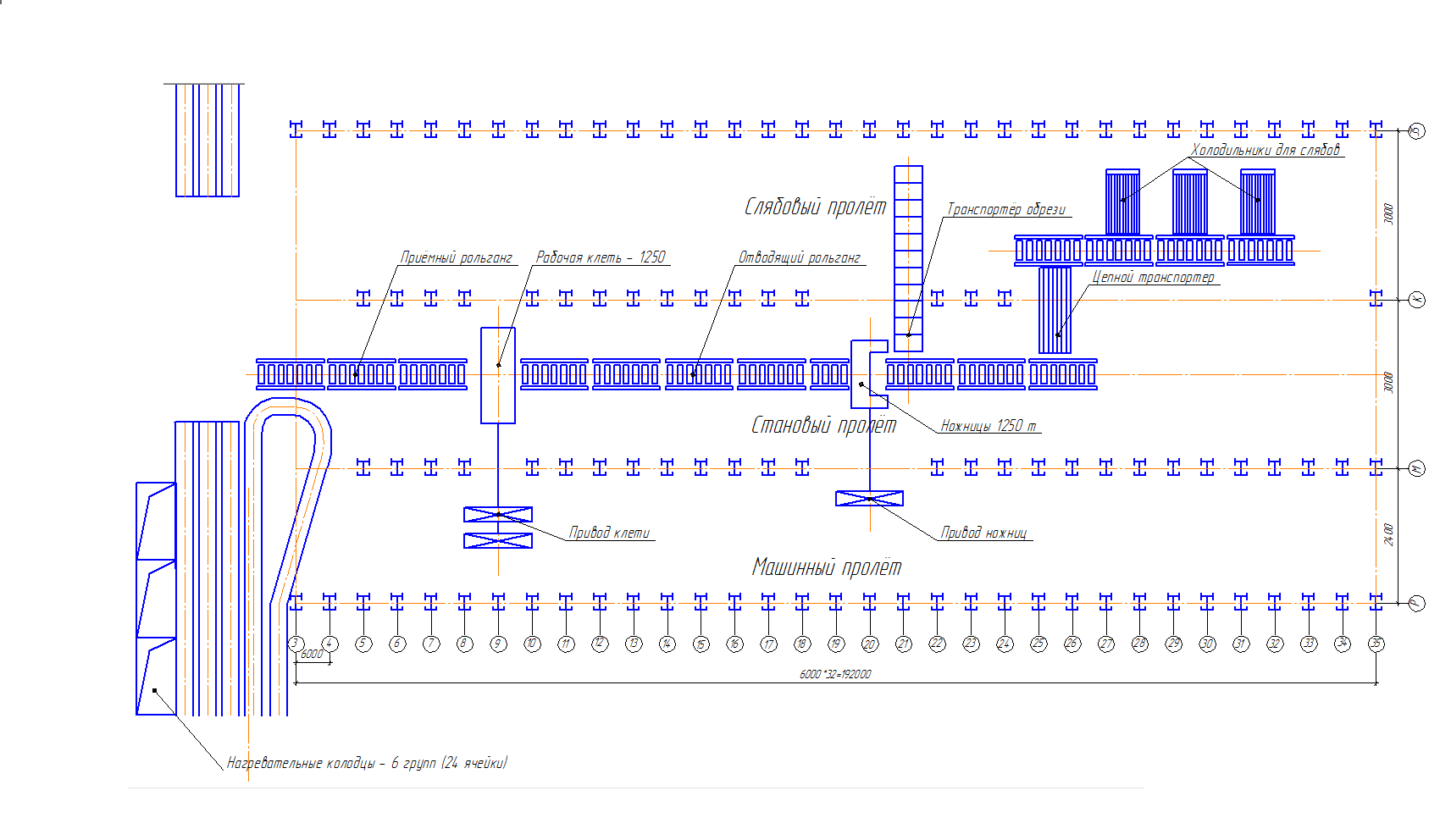 Рисунок 1 – Схема расположения основного оборудования стана Стан 1250  реверсивный, одноклетьевой (рисунок 2). Наибольшее давление на валки 3000 т (30 МН).Каждый рабочий валок имеет индивидуальный привод мощностью 9000 кВт. Передаточными устройствами являются универсальные шпиндели, промежуточные валы и муфты.Номинальный и передаточный моменты, развиваемые одним шпинделем, соответствуют 110 и 300 тм. Частота вращения валка от 0 до 90 об/мин.Масса рабочей клети - 725 т.Максимальный диаметр бочки валков - 1300 мм, длина - 2800 мм, диаметр шейки 700 мм, материал - стальные кованые из стали 50 5525ТУ. Номинальный диаметр валков - 1250 мм, после последней переточки -   1205 мм.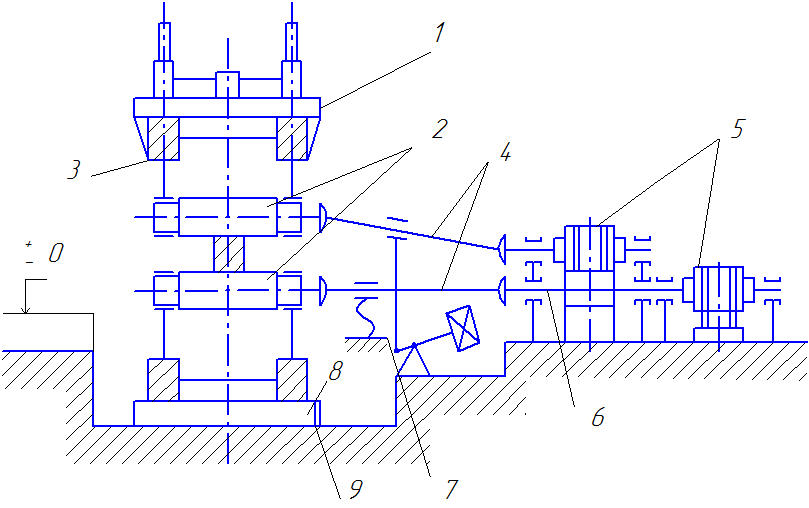 Рисунок 2 - Рабочая клеть с индивидуальным приводом валков1 - рабочая клеть; 2 - валки; 3 - станины; 4 - шпиндели;  5 - двигатели; 6 - промежуточный вал; 7 - устройство для уравновешивания шпинделей; 8 - плитовины; 9 - фундаментные болты.Вспомогательное оборудование стана 1250Нагревательные колодцы включают несколько групп.          Тип нагревательных колодцев - рекуперативный с верхней горелкой. Нагревательные колодцы включают несколько групп. Две группы работают на одну дымовую трубу.Размеры колодца: длина - 9689 мм, ширина - 3300 мм, высота - 4430 мм.Средняя масса садки - 130 т.Топливо - коксодоменная смесь (2100…2200 ккал/нм),          Транспортировка металла осуществляется с помощью вспомогательного оборудования: слитковозов, рольгангов, цепных и канатных транспортёров, кранов со специальными захватами, сталкивателей, манипуляторов и кантователей. Для резания металла установлены летучие ножницы, режущие металл в процессе движения.             Слиткоподача кольцевого типа - 4 слитковоза, грузоподъемностью до 25 т, собственная масса - 34 т. Скорость передвижения до 4,5 м/с. Клещевые краны кладут слитки на слитковозы., которые транспортируют слитки до сталкивателя. Сталкиватель сталкивает слиток на транспортные рольганги, которые транспортируют слиток до рабочих, обеспечивающих зададачу металла в валки  и приём его из валков. Привод рольгангов выполняют групповым и индивидуальным. Шаг роликов: приемный рольганг - 800 мм, рабочий - 900 мм.            Стан оборудован манипуляторами с обеих сторон и кантователем с передней стороны, установленным на правой линейке. Линейки манипулятора при правке раскатов развивают усилие до 140 т. При прокатке манипуляторы и кантователи осуществляют центрирование полосы против рабочей части бочки валка, перемещают полосу вдоль образующей бочки валка и фиксируют её в определённом положении, кантуют её на 90˚ относительно продольной оси, выпрямляют изогнутые в результате неравномерной деформации полосы. Линейки перемещаются зубчатыми роликами, привод которых осуществляется тихоходными двигателями.           После прокатки слитка, ножницами горячей резки (пост управления №3) производят удаление передних и задних концов раската в обрезь, порезку раската на заданные длины и удаление дефектных мест. Тип - закрытые, с нижним резом. Максимальное усилие реза - 1250 т. Ход ножей - 500 мм, перекрытие - 15 мм, длина ножей - 1350 мм. Число резов от 6 до 12 в минуту            После порезки передельная и товарная продукция подвергается машинному клеймению. Используются  два клеймителя, которые предназначены для клеймовки блюмов и слябов в передний торец.           Цепной транспортёр для передачи блюмов и слябов в слябовый пролет. Наибольшая длина транспортируемой полосы - 6000 мм, минимальная длина - 1600 мм, количество цепей - 6, скорость движения - 0,5 м/с. Усилие на одну цепь - 4000 кг (38,8 МН)           Слябы с линии стана транспортируются в слябовый пролет цепным транспортёром, пакетируются на штабелирующем столе и краном укладываются в колодец, штабель или вагон в зависимости от марки стали.            Сталкиватель, увсилием 5 т, предназначен для сталкивания блюмов и слябов с транспортного рольганга на цепной транспортер.         Склад слябов и блюмов пролет шириной 30 м имеет стеллажи для огневой зачистки и складирования металла оборудован:-  пратцен - кранами в количестве 4 штук, грузоподъемностью 16 т; -  двумя мостовыми кранами - 30/15 т; - тремя штабелирующими столами, для приёмки и штабелировки блюмов и слябов (столы оборудованы сталкивателем, усилием 30 т).Для замедленного охлаждения металла используются 12 неотапливаемых колодцев.Садка в один колодец до 200 т.Размеры колодцев - 5,0•4,5•1,85 м.5. Практическая работа РАСЧЕТ РЕЖИМА ОБЖАТИЙ БЛЮМИНГАФормируемая (-ые) компетенция (-и):ПК 3.4. Рассчитывать показатели и коэффициенты деформации обработки металлов давлением.ПК 3.5. Рассчитывать калибровку рабочего инструмента и формоизменение выпускаемой продукцииПК 3.9. Применять типовые методики расчета параметров обработки металлов давлениемЦель работы: Выполнить - расчет обжатия слитка;  - расчет температурного режима прокатки; - расчет энергосиловых параметров прокатки;при прокатке квадратной или прямоугольной  заготовки. Выполнив работу, вы будете:уметь:- применять типовые методики определения параметров обработки металлов давлением;- рассчитывать абсолютные, относительные и полные показатели и коэффициенты деформации;Задание:1 Выполнить расчет обжатия слитка;2 Выполнить расчет температурного режима прокатки;3 Выполнить расчет энергосиловых параметров прокатки;4 Ответить на контрольные вопросы.Исходными данными для выполнения расчета являются:Характеристика исходного слитка (форма, размеры, марка стали, температура нагрева под обработку)Характеристика готового профиля (форма и размеры поперечного сечени, температура оканчания прокатки)Техническая характеристика оборудования стана (тип прокатных клетей, количество валков, размеры валков, скорость вращения прокатных валков ит.д.) 5.1 Расчет режимов обжатий слитка                  5.1.1  Алгоритм расчета режимов обжатий слитка  Исходные данные:Размеры слитка:высота,	  ммширина,	  ммдлина,	  ммРазмеры готового блюма:высота,	  ммширина,	  ммначальная температура прокатки,	 Сконечная температура прокатки,	  Сдиаметр валков, 	  ммстан одноклетьевой, двухвалковыйПринимаем высоту калибров
1. Определяем среднюю высоту калибров2. Определяем средний катающий диаметр3. Определяем среднее абсолютное обжатие и суммарные вытяжки по высоте и ширине[5]4. Определяем количество проходов по высоте и ширинеПринимаем n  проходов. Количество походов округляем до целого не четного числа.5.   Намечаем кантовки после чётных проходов  [1]	Таблица 3- Схема прокатки и порядок кантовок на блюминге 6. Определяем абсолютное обжатие по высоте и ширинеЗначения округляем до кратных 57. Определяем высоту и толщину раската по проходам с учетом кантовокВ проходах по ширине абсолютное обжатие - В проходах по высоте абсолютное обжатие - В последних проходах корректируем Намечаем кантовки  (после четных проходов) и строим схему     3        4        9        10      11      13    15Рисунок 3 – Схема кантовки 8. Определение площади поперечных сеченийгде hn , bn – высота и ширина заготовки в данном проходе;9. Определяем коэффициенты вытяжкигде Fn-1 – площадь входящего раската;        Fn  – площадь раската в данном проходе ;10. Определяем длину полосы после каждого проходагде ln-1  – длина входящей полосы;- вытяжка в данном проходе; 11. Определяем удлинение полосы12. Определяем катающий диаметр валков          13. Определим угол захвата металла валками5.2 Расчет температурного  режима прокатки  5.2.1    Алгоритм  расчета температурного  режима прокатки Определяем коэффициент падения температурыгде - общее падение температуры- общее удлинение полосы                     где  температура металла в начале прокатки  оС.       температура металла в конце прокатки оС.  - длина исходной и конечной заготовки                       Определяем падание температуры в каждом проходеОпределение температуры заготовки  после каждого проходагде - температура раската предидущего прохода;       Результаты заносим в таблицу 4Таблицу 4-Результаты расчета режимов обжатия5.3 Расчет  энергосиловых параметров прокатки5.3.1   Алгоритм  расчета  энергосиловых параметров прокаткиИсходные данные:Таблица 4; приложение АМарка стали	Базовое сопротивление деформации, 	 Коэффициенты характеризующие сталь:S	a	b	c	1. Определяем среднюю ширинугде bn-1 , bn –  ширина входящего раската и ширина заготовки в данном проходе с учетом кантовки;2. Определяем среднюю высотугде hn-1 , hn –  высота входящего раската и высота заготовки в данном проходе с учетом кантовки;3. Определяем длину контакта металла с валкамигде Dк , катающий диаметр в данном проходе;      ∆hn –  абсолютное обжатие заготовки в данном проходе;4. Определяем площадь контакта металла с валками5. Определяем параметр формы деформации6. Определяем скорость деформациигде  - частота вращения валков 40 об/мин (см.ТИ)       hn-1  –  высота входящего раската с учетом кантовки; 7. Определяем степень деформациигде ∆hn –  абсолютное обжатие заготовки в данном проходе;        hn-1  –  высота входящего раската с учетом кантовки;8. Определяем сопротивление деформациигде - базовое сопротивление деформации,         - коэффициенты характеризующие сталь- S;a;b;c;     - - скорость деформации     - -степень деформации   - - температура раската в данном проходе;9. Определяем коэффициент напряженного состояниягде П- параметр формы деформации;10. Определяем удельное усилие прокаткигде  - коэффициент напряженного состояния;- сопротивление деформации11. Определяем полное усилие прокаткигде - площадь контакта металла с валкамиРезультат расчета  помещаем в таблицу 5Таблицу 5-Результаты расчета энергосиловых параметров6   Варианты заданий  для  практическо работе  7  Контрольные вопросыОхарактеризовать назначение обжимных станов.Дать классификацию обжиных станов.Что называется прокатным станом. Как  характеризуются обжимные станы?Что относится к основному и вспомогательному оборудованию обжимных станов?Охарактеризовать технологический процесс прокатки на обжимном стане 1250. Охарактеризовать способы расположения калибров на валках обжимных станов. Объяснить преимущества и недостатки этого расположения калибров на валках.Дать характеристику исходному  материалу обжимного  стана.Способы разливки слитков и заготовок в ЭСПЦ.Охарактеризовать виды слитков в зависимости от марок сталей.Охарактеризовать дефекты слитков, причины образования и способы устранения.Что называется сортаментом? Дать характеристику сортамента обжимных  станов.Дать характеристику нагревательным колодцам,  объяснить назначение, виды и  принцип работы.Дать характеристику  рабочим валкам  прокатной клети. Перечислить основные элементы валков, требования предъявляемые к валкам, материал изготовления валков.     Перечислить способы перевалки валков используемые на обжимных станах. Объяснить назначение расчета режимов обжатия слитка. Объяснить назначение расчета температурного режима прокатки.Объяснить назначение расчета энергосиловых параметров прокатки.                                 8    Библиографический список                                                 Основные источники:1. Бахтинов, В.Б. Технология прокатного производства. [Текст]:  Учебник для техникумов/ В.Б. Бахтинов. – М.: Металлургия, 1983. – 488 с.2. Грудев, А.П. и др, Технология прокатного производства [Текст]: Учеб. для студентов вузов по спец. "Обработка металлов давлением" / А.П. Грудев, Л.Ф. Машкин, М.И. Ханин. – М.: Арт-Бизнес-Центр; Металлургия, 1994. – 651 c.3. Зотов, В.Ф. Производство проката [Текст]: / В. Ф. Зотов. – М.: Интермет инжиниринг, 2000. – 352 с.4. Грудев, А.П. Теория прокатки: [Текст]  Монография / А.П. Грудев. – М.: Интермет инжиниринг, 2001. – 280 с.5. http://konstruktor174.narod.ru6. www.mechel.ru7. www.metalifo.ru Дополнительные источники:1.Грудев, А.П. Машкин Л.Ф., Ханин М.И «Технология прокатного производства» : [Текст] Учебник для вузов./ А.П Грудев - М.: Металлургия, 1994 - 656с.2. Технологические инструкции прокатных станов  ПАО «ЧМК» ТИ П3-ОП-01- ОП-03-2010. 4.Шестаков, Н.А. Расчеты процессов обработки металлов давлением в Mathcad. Решение задач энергетическим методом. [Текст] Учебное пособие / Н.А. Шестаков. – М.: МГИУ, 2008. – 344 сТипизложницыМасса слитка(ном.)тВид сталипо рас.Назначение,форма слитка,гранейТипизложницыМасса слитка(ном.)тВид сталипо рас.Назначение,форма слитка,гранейСечениеСечениеСечениеСечениеТипизложницыМасса слитка(ном.)тВид сталипо рас.Назначение,форма слитка,гранейТела слиткаверхнеенижнееДП 4,54,55спСортовой, уширенный кверху с выпуклыми гранями1800735х575595х410СС6,26,2спСортовой, уширенный кверху с вог-нутыми гранями1835724х724600х600ЛС6,26,2спЛистовой, уширенный кверху с вогнутыми гранями1870832х586742х496СС6,66,8спСортовой, уширенный кверху с вогну-тыми гранями1930724х724568х568СС77,07спСортовой, уширенный кверху с вогну-тыми гранями1850738х738750х750617х617625х625СС10,510,5спСортовой, уширенный кверху с выпуклыми широкими гранями2365890х770740х600СК10,3М10,4кппсCортовой, уширенный книзу2350841х698604х604890х760ЛС10,710,7спСортовой, уширенный книзу с плоскими гранями18001196х5801220х640УВЛ1313спкп,псЛистовой, уширенный книзу с выпуклыми широкими гранями195023501190х6451230х720Н1211,4псСортовой, уширенный книзу с волнистой поверхностью граней2430700х840742х872790х900830х932Форма сечения прокатаРазмеры сечения, ммКвадратная (блюмы)200-200…385-385Прямоугольная (слябы)Высота 110…200  ширина 600…1150Схема прокаткиIIIIIIIVVВсего проходовI1,2,3,4K,5,6,7,8K,99II1,2,K,3,4,5,6K,7,8,9,10K,1111III1,2,3,4,5,6K,7,8,9,10K,1111IV1,2,K,3,4,5,6,7,8K,9,10,11,12K,1313V1,2, 3,4, K,5,6,7,8K,9,10,11,12K,1313VI1,2,K,3,4,5,6K,7,8K,99VII1,2,3,4K,5,6,7,8K,9,10,K,1111VIII1,2,K,3,4,5,6K,7,8,9,10K,11,12K,1313IX1,2,3,4,5,6K,7,8,9,10K,11,12K,1313X1,2,K,3,4,5,6,7,8K,9,10,11,12K,13,14K,1515XI1,2, 3,4, K,5,6,7,8K,9,10,11,12K,13,14K,1515XII1,2,K,3,4,5,6K,7,8,9,10K,11,12K,13,14K,1515XIII1,2,3,4,5,6K,7,8,9,10K,11,12K,13,14K,1515111111112222222255555566666677777788888813131414№ прохh,ммb,ммl,ммt, °C012КантовкаКантовкаКантовкаКантовкаКантовкаКантовкаКантовкаКантовкаКантовкаКантовка34КантовкаКантовкаКантовкаКантовкаКантовкаКантовкаКантовкаКантовкаКантовкаКантовка5678КантовкаКантовкаКантовкаКантовкаКантовкаКантовкаКантовкаКантовкаКантовкаКантовка910Кантовка Кантовка Кантовка Кантовка Кантовка Кантовка Кантовка Кантовка Кантовка Кантовка 11№ прохhср ммbср ммlк ммFкмм2ПU10EН/мм2Pср Н/мм2PкН12КантовкаКантовкаКантовкаКантовкаКантовкаКантовкаКантовкаКантовкаКантовкаКантовкаКантовка34КантовкаКантовкаКантовкаКантовкаКантовкаКантовкаКантовкаКантовкаКантовкаКантовкаКантовка5678КантовкаКантовкаКантовкаКантовкаКантовкаКантовкаКантовкаКантовкаКантовкаКантовкаКантовка910КантовкаКантовкаКантовкаКантовкаКантовкаКантовкаКантовкаКантовкаКантовкаКантовкаКантовка11Варианты Тип слиткаТолщина и ширина  заготовки начальная А0, х В0  ммДлина L0 ммТолщина и ширина  заготовки конечная аnхbn ммТемпература нач. и кон.0СДиаметр валков, мм1ДП 4,5735х7351800250х2501200-100012502СС6,2724х7241600245х2451200-100013003ЛС6,2832х5862000200х10301250-100013004СС6,6724х7241930200х2001200-100012205СС7738х7381850300х3001200-100012506СС10890х7702350150х1501250-100013007СК10,3М841х6982500360х3601200-100012208ЛС10,71196х5802000180х8001200-110012509УВЛ131190х6451950150х9001250-1000122010ДП 4,5595х4101800200х2001200-1100130011СС6,2600х6001600245х2451200-1100125012ЛС6,2742х4962000200х10301200-1000122013СС6,6568х5682100150х1501250-1000123014СС7     750х7501850200х2001250-1100130015СС10740х6001930250х2501250-1100125016СК10,3М604х6042350210х2101200-1100122017ЛС10,71220х6402000180х7601200-1000125018УВЛ131230х7202000200х10301200-900130019СС6,6568х5681600220х2201200-900122020СС10,5740х5001850300х3001250-1000125021СК10 М841х6982350200х2001250-1000130022ЛС6,2742х4962000120х6001200-900130023СС6,5568х5681600200х2001250-1100125024ЛС6,2832х5862000150х6301250-1100125025УВЛ131230х7202000200х10301200-9001250